Горбовская Нина Владимировна                           240 – 358 - 318                                                                                                                                                                                                                                                                                                            	Приложение 2Рабочий лист урока«____» __________ 20 ___ г.Задание № 1. Написать «квазихудожественный» текст «Древняя Индия». ________________________________________________________________________________________________________________________________________________________________________________________________________________________________________________________________________________________________________________________________________________________________________________________________________________________________________________________________________________________________________________________Тема: «_______________________________________________________________________»Задание № 2. Записать  определение  «касты».Касты – это _____________________________________________________________________________________________________________________________________Задание № 3. Записать определение «отшельник». Отшельник – это __________________________________________________________________________________________________________________________________Задание № 4. Заполнить схему «Касты в Индии».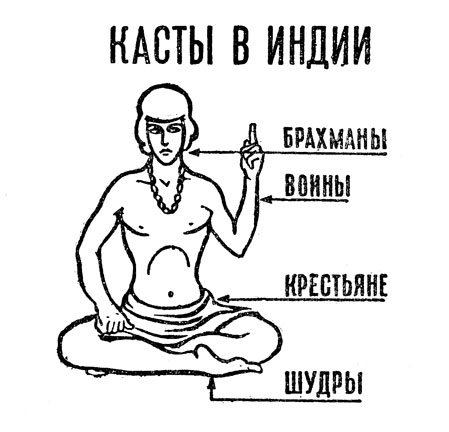 Задание № 5. Записать определение «буддизм». Буддизм - это _____________________________________________________________________________________________________________________________________Задание № 6. Найди и подчеркни ошибки в тексте.Возникшее неравенство в Индии было закреплено религией. Жрецы в Индии составили Сборник правил бога Яхве, в котором говорилось, что с самого рождения каждый индиец принадлежал к одной из трёх каст. Индийцы верили, что каста жрецов произошла из рук Брахмы, каста воинов – из уст, каста земледельцев – из бёдер, слуги – из запылённых ступней ног. Неравенство между кастами казалась индийцам противоестественным и не вечным. Но некоторые мудрецы не придавали большого значения кастовым различиям. Например, Будда учил, что главное – личные достоинства человека. Задание 7. Составить кластер (графическую схему материала) «Касты».	 Касты